 3º MOMENTO 21/09/2020 A 25/09/2020 QUERIDOS ALUNOS, VOCÊS DEVERÃO LER NOVAMENTE A POESIA: PRIMAVERA. EM SEGUIDA RESOLVER OS EXERCÍCIOS DESENHANDO E FORMANDO FRASES SOBRE AS ESTAÇÕES DO ANO. ESCREVER OS BENEFÍCIOS QUE NOSSA AMIGA ARVORE. POR ÚLTIMO RESOLVER A SITUAÇÃO PROBLEMA ENVOLVENDO A UNIDADE DEZENA E CENTENA CONFORME VOCÊ ESTUDOU NO MATERIAL DOURADO. ATIVIDADE 01LER A POESIA PRIMAVERA. ATIVIDADE 02AS ESTAÇÕES DO ANO SÃO 4:  PRIMAVERA - VERÃO - OUTONO - INVERNO ESCREVA UMA FRASE PARA CADA ESTAÇÃO E PINTE-AS.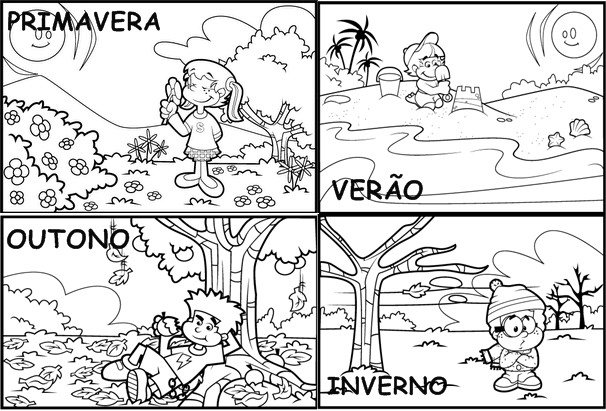 1 ………………………………………………………………………………………………………………………………………………2 ………………………………………………………………………………………………………………………………………………3 ………………………………………………………………………………………………………………………………………………4………………………………………………………………………………………………………………………………………………ATIVIDADE 03 NO DIA 21 DE SETEMBRO COMEMORAMOS O DIA DA ÁRVORE. UMA GRANDE AMIGA. ESCREVA 3 BENEFÍCIOS QUE A ÁRVORE NOS DA: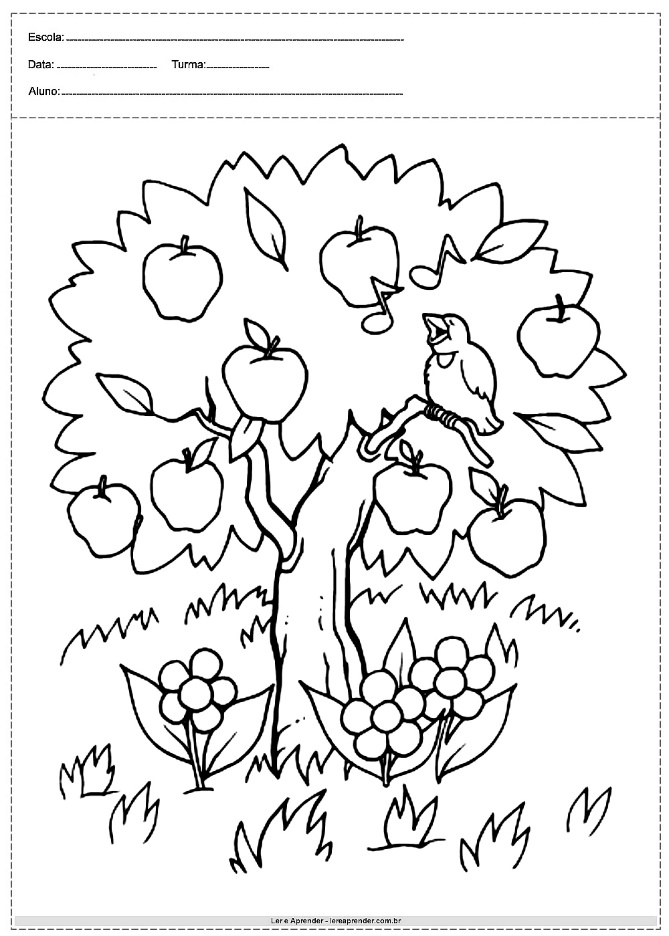 1 …………………………………………………2 …………………………………………………3 ………………………………………………….ATIVIDADE 04RESOLVA O PROBLEMA E COMPLETE O QUE PEDE EM UM PÉ DE LARANJEIRA TINHA 389 LARANJAS. FORAM COLHIDAS 237 LARANJAS. QUANTAS FALTAM COLHER?DAS LARANJAS QUE TINHA NA LARANJEIRA QUANTAS SÃO:UNIDADES ....................DEZENAS .....................CENTENAS ....................BOA SEMANA UM ABRAÇO PROFª ROSELI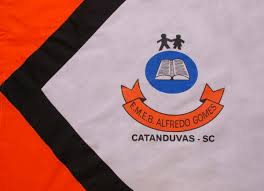 ESCOLA MUNICIPAL DE EDUCAÇÃO BÁSICA ALFREDO GOMES.DIRETORA: IVÂNIA NORA.ASSESSORA PEDAGÓGICA: SIMONE ANDRÉA CARL.ASSESSORA TÉCNICA ADM.: TANIA N. DE ÁVILA.PROFESSORA: ROSELI DE LUCCADISCIPLINA: TODASCATANDUVAS – SCANO 2020 - TURMA 2° ANO MATUTINO 